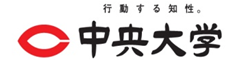 親子でランニング！駅伝教室事前アンケートお子様の氏名：　　　　　　　　　　　　　　学年：　　　　　　年生◆身長　　　　　　　　　ｃｍ　　　　　◆体重　　　　　　　　ｋｇ◆ランニングや駅伝の経験、競技歴について（○を付けてください）。　　　　　　初心者（はじめての方含め）　　　・　　　　経験者◆日常的にランニングをしていますか？（○を付けてください。下線部を記入してください。）　　はい　　　・　　　いいえ　（「はい」の方は頻度や量はどの程度ですか？　週に　　回　　キロ・記録　1キロ約　　分）◆何かスポーツをしていますか？（○を付けてください。下線部を記入してください。）はい（種目ジャンル：　　　　　　　　　　　　）・　いいえ　　　　　　　◆今回の教室に参加した理由やきっかけを教えてください。◆今回の教室で学びたいこと、知りたいこと、身に着けたい技術や目的を教えてください。◆箱根駅伝を観戦（ＴＶも含む）したことはありますか？（○を付けてください。）　　　はい　　・　　いいえ◆中央大学白門駅伝大会（過去開催4回）をご存知ですか？（○を付けてください。）はい　　・　　いいえ　　・　　参加したことがある親子でランニング！駅伝教室事前アンケート保護者様の氏名：　　　　　　　　　　　　　　　　　年齢　　　　才◆身長　　　　　　　　　　ｃｍ　　　　　◆体重　　　　　　　　　ｋｇ（公表しません）◆ランニングや駅伝の経験、競技歴について（○を付けてください）。　　　　　　初心者（はじめての方含め）　　　・　　　　経験者◆日常的にランニングをしていますか？（○を付けてください。下線部を記入してください。）　　はい　　　・　　　いいえ　（「はい」の方は頻度や量はどの程度ですか？　週に　　回　　キロ・記録　1キロ約　　分）◆何かスポーツをしていますか？（○を付けてください。下線部を記入してください。）はい（種目ジャンル：　　　　　　　　　　　　）・　いいえ　　　　　　　◆今回の教室に参加した理由やきっかけを教えてください（下線部を記入してください。）◆今回の教室で学びたいこと、知りたいこと、身に着けたい技術や目的を教えてください。◆箱根駅伝を観戦（ＴＶ観戦も含む）したことはありますか？（○を付けてください。）　　　はい　　・　　いいえ◆中央大学白門駅伝大会（過去開催4回）をご存知ですか？（○を付けてください。）はい　　・　　いいえ　　・　　参加したことがある